20232023JulyJulyJulyJulyJulyJuly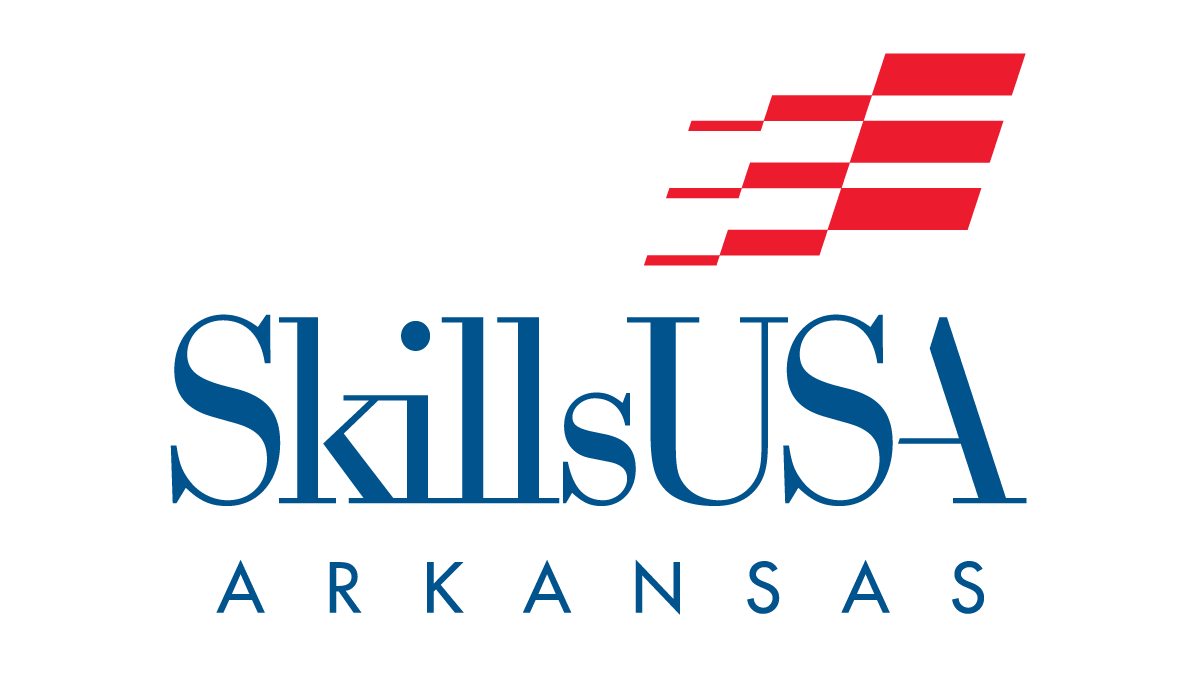 Tips/Suggestions:Tips/Suggestions:Tips/Suggestions:Tips/Suggestions:Tips/Suggestions:Tips/Suggestions:SunMonMonTueWedThuFriSat123345678910101112131415161717181920Mid-level Course Workshop212223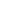 3024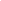 31243125New Advisor Training2627282920232023AUGUSTAUGUSTAUGUSTAUGUSTAUGUSTAUGUSTTips/DeadlinesAugust 28th Fall Conference Registration opens.Tips/DeadlinesAugust 28th Fall Conference Registration opens.Tips/DeadlinesAugust 28th Fall Conference Registration opens.Tips/DeadlinesAugust 28th Fall Conference Registration opens.Tips/DeadlinesAugust 28th Fall Conference Registration opens.Tips/DeadlinesAugust 28th Fall Conference Registration opens.SunMonMonTueWedThuFriSat1234567789101112131414151617181920212122232425262728Fall Conference Registration Opens28Fall Conference Registration Opens29303120232023SeptemberSeptemberSeptemberSeptemberSeptemberTips/Deadlines: September 1st State and National Membership Opens Register for the Fall Leadership event October 4th UAPTC! September 15th Fall Leadership Registration closesTips/Deadlines: September 1st State and National Membership Opens Register for the Fall Leadership event October 4th UAPTC! September 15th Fall Leadership Registration closesTips/Deadlines: September 1st State and National Membership Opens Register for the Fall Leadership event October 4th UAPTC! September 15th Fall Leadership Registration closesTips/Deadlines: September 1st State and National Membership Opens Register for the Fall Leadership event October 4th UAPTC! September 15th Fall Leadership Registration closesTips/Deadlines: September 1st State and National Membership Opens Register for the Fall Leadership event October 4th UAPTC! September 15th Fall Leadership Registration closesSunMonTueWedThuFriSat1State and National Membership Opens23456789101112131415Fall Leadership Registration Closes161718192021222324252627282930202320232023OctoberOctoberOctoberOctoberOctoberTips/Deadlines: Fall Leadership event October 4th UAPTCCTSO Day at the State Fair TBA Tips/Deadlines: Fall Leadership event October 4th UAPTCCTSO Day at the State Fair TBA Tips/Deadlines: Fall Leadership event October 4th UAPTCCTSO Day at the State Fair TBA Tips/Deadlines: Fall Leadership event October 4th UAPTCCTSO Day at the State Fair TBA Tips/Deadlines: Fall Leadership event October 4th UAPTCCTSO Day at the State Fair TBA SunMonTueTueWedThuFriSat12334Fall Leadership Conference @ UAPTC56789101011121314151617171819202122232424252627282930313120232023NovemberNovemberNovemberNovemberNovemberNovemberTips/Deadlines: Build your local community involvement with a community service project or a Program Showcase event. Tips/Deadlines: Build your local community involvement with a community service project or a Program Showcase event. Tips/Deadlines: Build your local community involvement with a community service project or a Program Showcase event. Tips/Deadlines: Build your local community involvement with a community service project or a Program Showcase event. Tips/Deadlines: Build your local community involvement with a community service project or a Program Showcase event. Tips/Deadlines: Build your local community involvement with a community service project or a Program Showcase event. SunMonTueWedThuFriSatSat123456Deadline:Oaklawn Jockey Club Scholarship Application Due7891011121314151617181920212223242526272829303120232023DecemberDecemberDecemberDecemberDecemberDecemberTips/Deadlines:Access the SkillsUSA Absorb system and start downloading 2024 Technical Standards for any contest you are thinking about entering students in. Advisors who have paid and submitted their professional memberships will have access to the technical standards.Reminder that a student can only enter one contest. Tips/Deadlines:Access the SkillsUSA Absorb system and start downloading 2024 Technical Standards for any contest you are thinking about entering students in. Advisors who have paid and submitted their professional memberships will have access to the technical standards.Reminder that a student can only enter one contest. Tips/Deadlines:Access the SkillsUSA Absorb system and start downloading 2024 Technical Standards for any contest you are thinking about entering students in. Advisors who have paid and submitted their professional memberships will have access to the technical standards.Reminder that a student can only enter one contest. Tips/Deadlines:Access the SkillsUSA Absorb system and start downloading 2024 Technical Standards for any contest you are thinking about entering students in. Advisors who have paid and submitted their professional memberships will have access to the technical standards.Reminder that a student can only enter one contest. Tips/Deadlines:Access the SkillsUSA Absorb system and start downloading 2024 Technical Standards for any contest you are thinking about entering students in. Advisors who have paid and submitted their professional memberships will have access to the technical standards.Reminder that a student can only enter one contest. Tips/Deadlines:Access the SkillsUSA Absorb system and start downloading 2024 Technical Standards for any contest you are thinking about entering students in. Advisors who have paid and submitted their professional memberships will have access to the technical standards.Reminder that a student can only enter one contest. SunMonMonTueWedThuFriSat123345678910101112131415161717181920212223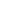 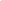 3024312431252627282920242024JanuaryJanuaryJanuaryJanuaryJanuaryJanuaryTips/Deadlines: Start working on state officer packets for any student wishing to run for state office.  January 29, 2024, State Conference Registration opens. Tips/Deadlines: Start working on state officer packets for any student wishing to run for state office.  January 29, 2024, State Conference Registration opens. Tips/Deadlines: Start working on state officer packets for any student wishing to run for state office.  January 29, 2024, State Conference Registration opens. Tips/Deadlines: Start working on state officer packets for any student wishing to run for state office.  January 29, 2024, State Conference Registration opens. Tips/Deadlines: Start working on state officer packets for any student wishing to run for state office.  January 29, 2024, State Conference Registration opens. Tips/Deadlines: Start working on state officer packets for any student wishing to run for state office.  January 29, 2024, State Conference Registration opens. SunMonMonTueWedThuFriSat1123456788910111213141515161718192021222223242526272829State Conference Registration Open29State Conference Registration Open303120242024FebruaryFebruaryFebruaryFebruaryFebruaryFebruaryTips/DeadlinesFebruary 15th Membership must be submitted to be eligible for the state conference.February 15th State Membership DeadlineFebruary 23rd State Conference Registration ClosesFebruary 28th State Officer Packets due to state officeTips/DeadlinesFebruary 15th Membership must be submitted to be eligible for the state conference.February 15th State Membership DeadlineFebruary 23rd State Conference Registration ClosesFebruary 28th State Officer Packets due to state officeTips/DeadlinesFebruary 15th Membership must be submitted to be eligible for the state conference.February 15th State Membership DeadlineFebruary 23rd State Conference Registration ClosesFebruary 28th State Officer Packets due to state officeTips/DeadlinesFebruary 15th Membership must be submitted to be eligible for the state conference.February 15th State Membership DeadlineFebruary 23rd State Conference Registration ClosesFebruary 28th State Officer Packets due to state officeTips/DeadlinesFebruary 15th Membership must be submitted to be eligible for the state conference.February 15th State Membership DeadlineFebruary 23rd State Conference Registration ClosesFebruary 28th State Officer Packets due to state officeTips/DeadlinesFebruary 15th Membership must be submitted to be eligible for the state conference.February 15th State Membership DeadlineFebruary 23rd State Conference Registration ClosesFebruary 28th State Officer Packets due to state officeSunMonMonTueWedThuFriSat123455678910111212131415State Membership Deadline161718191920212223Conference Registration Closes242526262728State Officer Packets Due2920242024MarchMarchMarchMarchMarchMarchTips/Deadlines:March 1st National Membership Deadline.March 22nd Last day for substitutions.March 25th Online Testing window opens.March 29th Online testing window closes. Medical Math, Medical Term and Related Technical Math tests will be given at Conference. DO NOT take during the testing window. Tips/Deadlines:March 1st National Membership Deadline.March 22nd Last day for substitutions.March 25th Online Testing window opens.March 29th Online testing window closes. Medical Math, Medical Term and Related Technical Math tests will be given at Conference. DO NOT take during the testing window. Tips/Deadlines:March 1st National Membership Deadline.March 22nd Last day for substitutions.March 25th Online Testing window opens.March 29th Online testing window closes. Medical Math, Medical Term and Related Technical Math tests will be given at Conference. DO NOT take during the testing window. Tips/Deadlines:March 1st National Membership Deadline.March 22nd Last day for substitutions.March 25th Online Testing window opens.March 29th Online testing window closes. Medical Math, Medical Term and Related Technical Math tests will be given at Conference. DO NOT take during the testing window. Tips/Deadlines:March 1st National Membership Deadline.March 22nd Last day for substitutions.March 25th Online Testing window opens.March 29th Online testing window closes. Medical Math, Medical Term and Related Technical Math tests will be given at Conference. DO NOT take during the testing window. Tips/Deadlines:March 1st National Membership Deadline.March 22nd Last day for substitutions.March 25th Online Testing window opens.March 29th Online testing window closes. Medical Math, Medical Term and Related Technical Math tests will be given at Conference. DO NOT take during the testing window. SunMonMonTueWedThuFriSat1National Membership Deadline234456789101111121314151617181819202122Last Day for substation 2324       3125Online Testing Open25Online Testing Open26272829OnlineTestingCloses3020242024AprilAprilAprilAprilAprilAprilTips/Deadlines: State Conference 15th, 16th, 17th,Tips/Deadlines: State Conference 15th, 16th, 17th,Tips/Deadlines: State Conference 15th, 16th, 17th,Tips/Deadlines: State Conference 15th, 16th, 17th,Tips/Deadlines: State Conference 15th, 16th, 17th,Tips/Deadlines: State Conference 15th, 16th, 17th,SunMonMonTueWedThuFriSat11234567889101112131415State Skill and Leadership Conference15State Skill and Leadership Conference16State Skill and Leadership Conference17State Skill and Leadership Conference18192021222223242526272829293020242024MayMayMayMayMayMayTips/Deadlines:Tips/Deadlines:Tips/Deadlines:Tips/Deadlines:Tips/Deadlines:Tips/Deadlines:SunMonMonTueWedThuFriSat1 23456678910111213131415161718192020212223242526272728293031 20242024JuneJuneJuneJuneJuneJuneTips/Suggestions:Tips/Suggestions:Tips/Suggestions:Tips/Suggestions:Tips/Suggestions:Tips/Suggestions:SunMonMonTueWedThuFriSat123345678910101112131415261717181920212223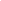    3024242526272829